/06 RM 03420MS – Word 2007ATIVIDADE – PÁGINA: 332) Abra seu editor de texto (WORD) e digite o texto que você escreveu na apostila:a) Qual fonte você utilizou? arialb) Qual foi o tamanho da fonte que você utilizou? 18c) Você alterou a cor da fonte? Para qual? Sim vermelhad) Salve seu trabalho e leia-o para seus amigos! ----3) Explique qual a função dos ícones abaixo: negrito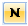  cor da fonte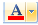 letra maiuscula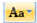  italico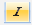 